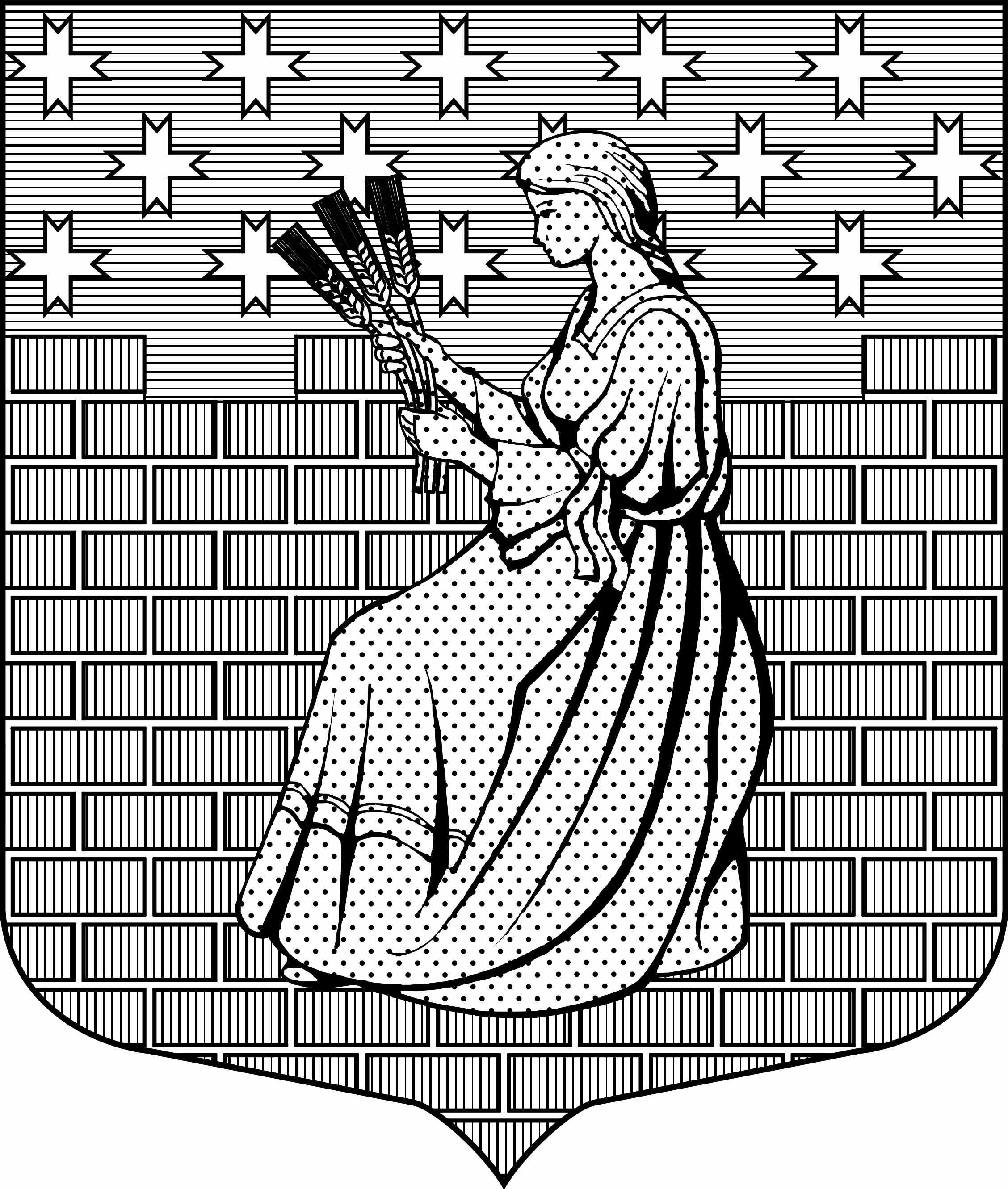 МУНИЦИПАЛЬНОЕ ОБРАЗОВАНИЕ“НОВОДЕВЯТКИНСКОЕ СЕЛЬСКОЕ ПОСЕЛЕНИЕ”ВСЕВОЛОЖСКОГО МУНИЦИПАЛЬНОГО РАЙОНАЛЕНИНГРАДСКОЙ ОБЛАСТИ_____________________________________________________________________________            188673, Ленинградская область, Всеволожский район, дер. Новое Девяткино ул. Школьная дом 2, пом.16-НСОВЕТ ДЕПУТАТОВ пятого созываРЕШЕНИЕ «02» ноября   2023 г.                                                                                              №    55/01-02д. Новое Девяткино Об установлении размера платы за пользованиежилым помещением (платы за наем) для нанимателейжилых помещений по договорам социального найма идоговорам найма жилых помещений муниципального жилищного фонда муниципального образования «Новодевяткинское сельское поселение»Всеволожского муниципального районаЛенинградской области на 2024 годВ соответствии с частью 3 статьи 156 Жилищного кодекса Российской Федерации,  Методическими указаниями по установлению размера платы за пользование жилым помещением для нанимателей жилых помещений по договорам социального найма и договорам найма жилых помещений государственного или муниципального жилищного фонда, утвержденными  Приказом Минстроя России от 27.09.2016 N 668/пр, решением совета депутатов МО « Новодевяткинское сельское поселение»  от 11.04.2017г. № 16/01-07, с внесенными изменениями,  в целях установления  размера  платы за пользование  жилым помещением (платы за наем) муниципального жилищного фонда  муниципального образования «Новодевяткинское сельское поселение»  Всеволожского муниципального района  Ленинградской области, совет депутатов принял РЕШЕНИЕ:Установить с 01.01.2024 года плату за пользование жилым помещением (плату за наем) для нанимателей жилых помещений по договорам социального найма и договорам найма жилых помещений муниципального жилищного фонда муниципального образования «Новодевяткинское сельское поселение» Всеволожского муниципального района Ленинградской области в размере 14,30 рублей за один квадратный метр общей площади жилого помещения.Признать утратившим силу решение совета депутатов МО «Новодевяткинское сельское поселение» от 22.12.22 № 84/01-02 «Об установлении размера платы за пользование жилым помещением (платы за наем) для нанимателей жилых помещений по договорам социального найма и договорам найма жилых помещений муниципального жилищного фонда муниципального образования «Новодевяткинское сельское поселение» Всеволожского муниципального района Ленинградской области на 2023 год» с 01.01.2024 года.Опубликовать настоящее решение в печатном средстве массовой информации органов местного самоуправления МО «Новодевяткинское сельское поселение» «Вестник «Новое Девяткино» и разместить на официальном сайте муниципального образования в сети Интернет.Настоящее решение вступает в силу с 01.01.2024 года.Контроль за исполнением настоящего решения возложить на постоянную комиссию совета депутатов по вопросам жилищно-коммунального хозяйства, благоустройству, промышленности, транспорту и связи, строительству и архитектуре.Глава муниципального образования                                                                       Д.А. Майоров 